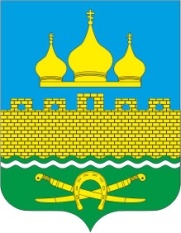 РОССИЙСКАЯ ФЕДРАЦИЯ                  РОСТОВСКАЯ ОБЛАСТЬ  НЕКЛИНОВСКИЙ РАЙОН  МУНИЦИПАЛЬНОЕ ОБРАЗОВАНИЕ «ТРОИЦКОЕ СЕЛЬСКОЕ ПОСЕЛЕНИЕ»СОБРАНИЕ ДЕПУТАТОВ ТРОИЦКОГО СЕЛЬСКОГО ПОСЕЛЕНИЯРЕШЕНИЕОб избрании комиссии по проведению конкурса на замещение должности главы Администрации Троицкого сельского поселенияПринятоСобранием депутатов			   				«28»  апреля 2018 г.В соответствии со статьей 37 Федерального закона от 06.10.2003 № 131-ФЗ «Об общих принципах организации местного самоуправления в Российской Федерации», статьей 29 Устава муниципального образования «Троицкое сельское поселение», Решением Собрания депутатов Троицкого сельского поселения от 28.04.2018 г. № 110 «О Порядке проведения конкурса на должность главы Администрации Троицкого сельского поселения», Собрание депутатов Троицкого сельского поселенияРЕШИЛО: Назначить комиссию по проведению конкурса на замещение должности главы Администрации Троицкого сельского поселения в следующем составе: Белокудренко Наталья Александровна – директор МБУК «Троицкая сельская библиотека;Посылаева Лариса Витальевна – социальный работник МБУ ЦСО Неклиновского района Ростовской области;Сиянова Юлия Петровна – социальный педагог МБОУ «Троицкая СОШ». Комиссии приступить к работе с 17.05.2018 г. и осуществлять свои полномочия до дня принятия Собранием депутатов Троицкого сельского поселения Решения о назначении на должность главы Администрации Троицкого сельского поселения одного из кандидатов. Установить, что до избрания секретаря конкурсной комиссии его полномочия исполняет Белокудренко Наталья Александровна.Настоящее решение подлежит официальному опубликованию (обнародованию).Председатель Собрания депутатов –глава Троицкого сельского поселения					Г.В.Туевс. Троицкое28.04. 2018 г. № 114